NOT-1:ÇOCUKLARIMIZIN RAHAT BİR ŞEKİLDE GİRİŞ ÇIKIŞLARININ SAĞLANABİLMESİ İÇİN LÜTFEN GİRİŞ ÇIKIŞ SAATLERİNE UYUNUZ.NOT-2: ÇOCUKLARIMIZIN KENDİ BAŞLARINA BİR ŞEYLERİ BAŞARABİLMELERİ KONUSUNDA ÇOCUKLARINIZI DESTEKLEYİNİZ VE KARTINIZI OKUTTUKTAN SONRA HAVA DURUMUNUN MÜSAİT OLMASI HALİNDE PİMAPENLİ KAPIDAN ÇOCUĞUNUZU OKULA TESLİM EDİNİZ VE OKULDAN TESLİM ALINIZ. NOT-3:ÇOCUKLARIMIZIN GÜVENLİĞİ İÇİN KAPIDAKİ PERSONELDEN İZİN ALMADAN LÜTFEN OKULUN İÇİNE GİRMEYİNİZ.ANLAYIŞINIZ İÇİN ÇOK TEŞEKKÜR EDERİZ.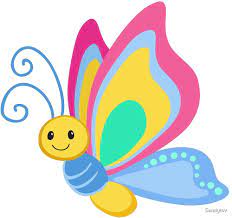 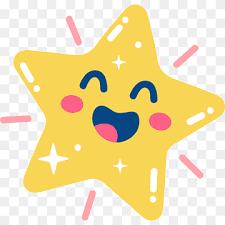 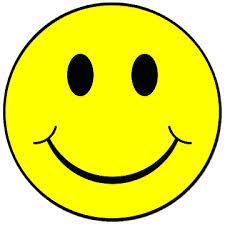 SINIF ADIÖĞRETMEN ADIGİRİŞ SAATİÇIKIŞ SAATİ5-D KELEBEKLER SINIFIAYŞEGÜL ÖZKAYA13:1013:1517:2017:355- E PARLAYAN YILDIZLAR SINIFIMERVE AYGÜN13:1013:1517:2017:355-F GÜLEN YÜZLER SINIFIPINAR BOZDAŞ13:1513:2517:3517:50KULÜP SINIFI-17:3517:50